             Biblioteczny kalendarz adwentowy    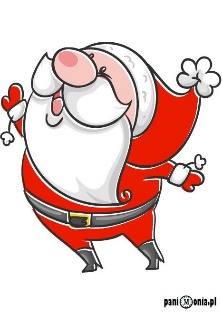                              Uczeń/ uczennica: ……………………  klasa ……………………                                         DZIEŃ GRUDNIA                                                            ZADANIE                                                                                           ZROBIONE 1Znajdź w bibliotece książkę związaną ze świętami lub przynieś własną i zaprezentuj.4Naucz się mówić „Wesołych Świąt” w jednym obcym języku. Zaprezentuj swoją wiedzę w bibliotece. (Uczniowie klas 6-8 wybierzcie inny język niż angielski i niemiecki.)5Zrób orzełka na śniegu. Narysuj go lub wykonaj selfie.6Pobaw się w Mikołaja. Wejdź do biblioteki i zawołaj ho,ho, ho …7Wymyśl wierszyk związany z Bożym Narodzeniem lub przeczytaj w bibliotece wiersz napisany przez kogoś innego.8Wymień 3 ptaki, które odlatują na zimę do ciepłych krajów.weekendZrób bałwanka na rolce z papieru. Przynieś do biblioteki.11Załóż świąteczne nakrycie głowy.12Przyjdź do biblioteki rozwiązać świąteczną krzyżówkę.13Opowiedz historię o trzech królach.14Zapisz na kartce trzy słowa, które kojarzą Ci się z Bożym Narodzeniem.15Przyjdź do biblioteki i zrób świąteczne zdjęcie w bibliotecznej fotobudce.weekendWyjdź na spacer i poszukaj najpiękniej udekorowanego domu lub balkonu. Narysuj go lub zrób zdjęcie.18Sprawdź, z jakiego kraju i kiedy zawędrował do nas zwyczaj ubierania choinki. Odpowiedź napisz na kartce.19Zagraj w bibliotece w świąteczne memory.20Wypożycz z biblioteki książkę do czytania w trakcie przerwy świątecznej.21Przyjdź do biblioteki na przerwie po 2. lekcji na śpiewanie kolęd.22Finał – nagrody dla zwycięzców świątecznej zabawy 